Зміна № 2 ДБН А.1.1-1-93 "Система стандартизації та нормування в будівництві. Основні положення". Затверджена та введена в дію наказом Держбуду України від 28.11.2000 р. № 262. Дата введення 2001-01-01Текст зміниДодаток 1. Підклас Д.2 класу Д Схеми класифікації нормативних документів України в галузі будівництва доповнити комплексами Д.2.7, Д.2.8 і викласти у вигляді:СХЕМА КЛАСИФІКАЦІЇнормативних документів України  в галузі будівництва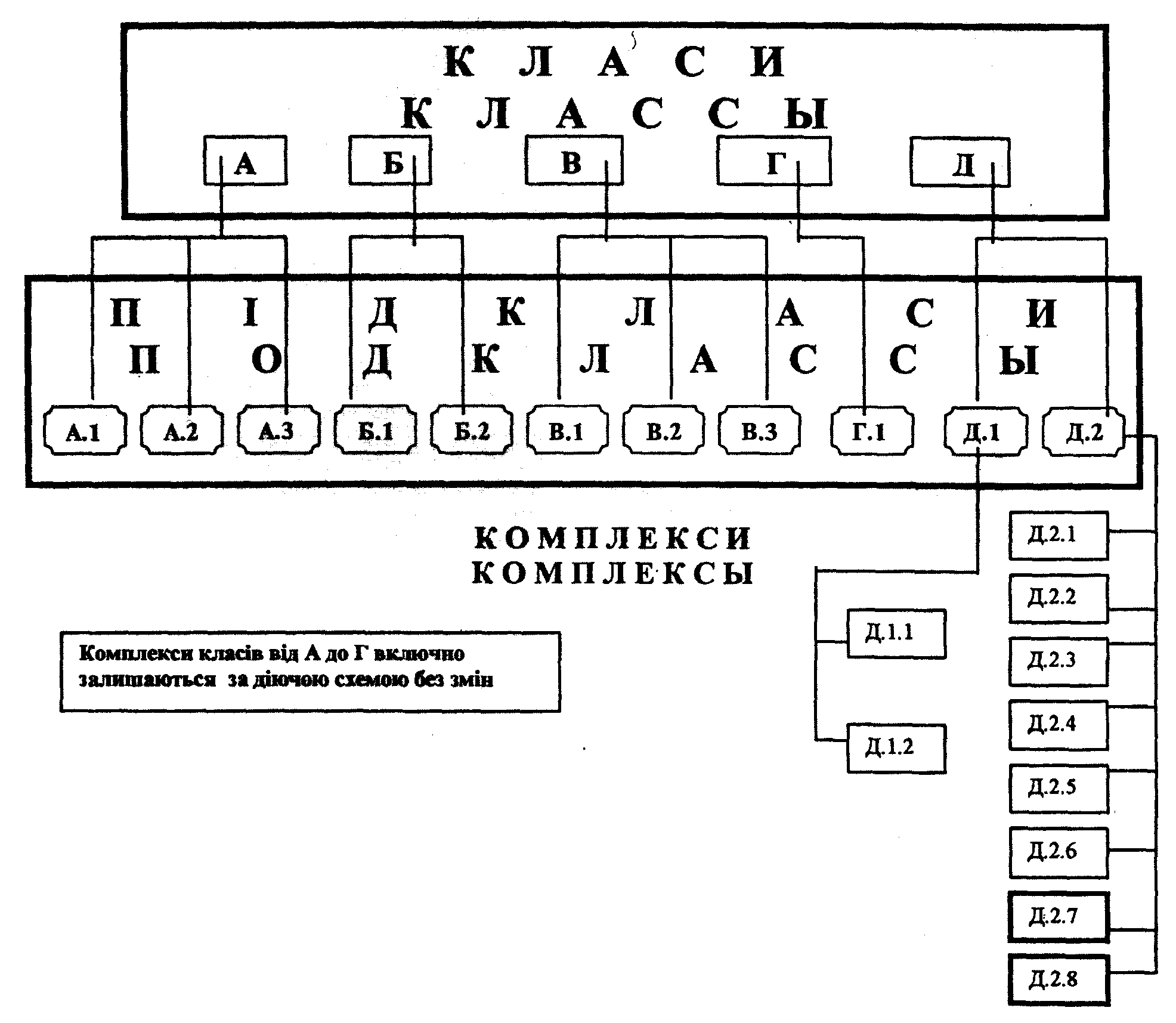 Таблицю "Класифікація нормативних документів України в галузі будівництва" доповнити рядками такого змісту:                      Изменение № 2 ДБН А. 1.1-1-93 "Система стандартизации и нормирования в строительстве. Основные положения". Утверждено и введено в действие приказом Госстроя Украины от 28.11.2000 г. № 262. Дата введения 2001-01-01Текст измененияПриложение 1. Подкласс Д.2 класса Д Схемы классификации нормативных документов Украины в области строительства дополнить комплексами Д.2.7, Д.2.8 и изложить в виде:СХЕМА КЛАССИФИКАЦИИнормативных документов Украины в области строительстваТаблицу "Классификация нормативных документов Украины в области строительства" дополнить строками следующего содержания:ШифрНайменування класів, підкласів та комплексів документівНапрямки стандартизації та нормуванняД.2.7Ресурсні кошторисні норми експлуатаціїРесурсні кошторисні нормативи будівельних машин і механізмівна експлуатацію будівельних машин і механізмівД.2.8Ресурсні елементні кошторисні норми наРесурсні елементні кошторисні нормативиремонт устаткуванняна ремонт устаткуванняШифрНаименование классов,подклассов и комплексов документовНаправления стандартизации и нормированияД.2.7Ресурсные сметные нормы эксплуатацииРесурсные сметные нормативы на строительных машин и механизмовэксплуа тацию строительных машин имеханизмовД.2.8Ресурсные элементные сметные нормы наРесурсные элементные сметные нормативы ремонт оборудованияна ремонт оборудования